Senate Meeting Minutes – March 4th, 2020Taken by USC Communications Director Alex Lane12h10 – AttendanceSGA Bonding Day – March 21stSGA Training to emphasize partnership with departments 12h15 Professor Gail on Tanzania PracticumVia Roots and ShootsFemale empowermentComputer educationSpecial needs materials and programsBasic business skills neededFall 2020, 4 credit pre-departure course --> Winter Break 2020-2021 PracticumStudent designed project based learning GPS leadership possibly considered Open to junior, some grad students Designed for Management and Marketing majors and IBA minorsCost: 1900 euros 12h30 Marc on Security UpdateFollow French Ministry of Health advice on Corona VirusRead email, system of trustFollowing self-quarantine if in contact with at risk areas and peopleContinue education with students, professors, know how to stay healthy and not panicFaulty has list of students under Quarantine, cannot access campus12h40 – Events PresentationMondayTuesdayWednesdayDocumenting Slavery TalkThursdayHow in the world can they think they’re race blind talkFridayNext WeekTuesday – How I became French and Speech NightSurvey about events presentation coming out to senators13h10 ACC Budget PresentationParis/Atlantic: 6096 eurosCheaper Alternatives for stickers?Adapt cheaper stickersTote bags only to contributors?Tote bags an expense, helps advertiseVote next week on March 11thVegan Club: 51.96 eurosMotion to allocate 51.96 euros by ChrisMotion 2ndMotion PassesBlack History Month Speaker: 188 eurosMotion to allocate 188 euros by MitchellMotion 2ndMotion PassesUNICEF Bake Sale: 20.95 eurosMotion to allocate 20.95 euros by HeraMotion 2ndMotion PassesSuperbowl Party: 330 eurosMotion to allocate 330 euros by AntoninaMotion 2ndMotion Passes13h15 Open ForumTravel Forum? - next week we vote on travel budgetSmoking in the building? - only outside of the AmexClarification on outside guests asking questions and interrupting debate in senateSafia on Elections Reach out in person looking for Executive positionsAllocate smaller funding for big funds (ex: travel grant)13h30 – Senate Closes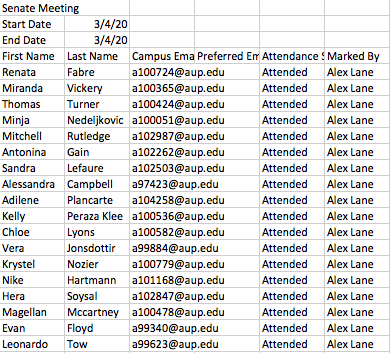 